						Barletta,  23 gennaio 2019 OGGETTO: progetto Fondi Strutturali Europei – Programma Operativo Nazionale “Per la scuola, competenze e ambienti per l’apprendimento” 2014-2020. Avviso pubblico per lo sviluppo del pensiero logico e computazionale e della creatività digitale e delle competenze di “cittadinanza digitale”, Asse I – Istruzione – Fondo Sociale Europeo (FSE), Obiettivo Specifico 10.2 – Azione 10.2.2. sottoazione 10.2.2A “Competenze di base”. Avviso pubblico per lo sviluppo del pensiero logico e computazionale e della creatività digitale e delle competenze di “cittadinanza digitale”, Prot. 2669 del 03/03/2017. Titolo: Pensiero computazionale e cittadinanza digitale, “Pensi...amo tecnologico”            Codice identificativo del progetto 10.2.2A-FSEPON-PU-2018-595 - CUP C97I17000620007PATTO FORMATIVO ALUNNO - SCUOLAQuesta Istituzione Scolastica è stata autorizzata ad attivare un percorso formativo di Potenziamento delle competenze di cittadinanza globaleFinalità e obiettivi del Progetto:Il progetto è finalizzato a:---------------------------------------------------------------------I risultati attesi sono i seguenti:----------------------------------------------------------------------Modalità:Learning by doing,didattica laboratoriale,cooperative larning,circle time,uso di strumenti multimediali ---------------------------------IMPEGNI DEI CORSISTI	Chi s’ iscrive al corso si impegna:a parteciparvi per l'intera durata, considerando che il ritiro produrrebbe notevole danno economico;a rispettare rigorosamente gli orari delle attività;a giustificare, su apposito modulo, eventuali assenze;ad applicarsi in modo proficuo per conseguire i risultati attesi e fornire il proprio contributo al successo dell’iniziativa formativa;a tenere un comportamento rispettoso nei riguardi di tutte le persone e le strutture con le quali verrà a contatto nelle sedi delle attività progettuali;La partecipazione ai corsi è gratuita e l’iscritto ha diritto a valutare la qualità organizzativa e didattica del corso. Tale valutazione fa parte integrante della documentazione del corso.Pertanto, con la presente si intende instaurare un patto formativo tra Alunni-Famiglie e Scuola col quale:La scuola si impegna ad organizzare questa attività.L’alunno e la famiglia si impegnano a garantire la frequenza e la partecipazione dell’alunno al corso.               L’Alunno                              				   Il Genitore_______________________			___________________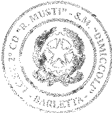 									Il Dirigente Scolastico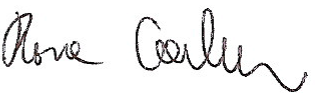 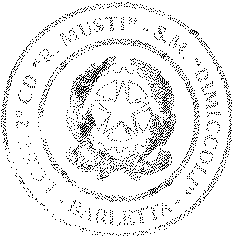 									prof.ssa Rosa Carlucci	